Your recent request for information is replicated below, together with our response.THERE SEEMS ERROR TO REQUEST MAY 2023 WHERE INFORMATION WAS (SEEMED HIDDEN) WE MUST CLARIFY WE AWAIT THE DATA AS FOITo request copies of allFOI requests from July to October 2015To request copies of allFOI requests from July to October 2021To request all copies of reviews July to October 2015 and July to October 2021To request copies of all FOI requests July to October 2022I am refusing to comply with your request in terms of section 14(2) of the Act:“Where a Scottish public authority has complied with a request from a person for information, it is not obliged to comply with a subsequent request from that person which is identical or substantially similar unless there has been a reasonable period of time between the making of the request complied with and the making of the subsequent request.” Your request was previously answered on 08th June 2023 with reference FOI 23-1318. Our response can be viewed on the Police Scotland Disclosure Log:23-1318 - Freedom Of Information Requests - Copies - Various Dates - Police ScotlandThe request referred to is currently the subject of an appeal with the Office of the Scottish Information Commissioner.If you require any further assistance, please contact us quoting the reference above.You can request a review of this response within the next 40 working days by email or by letter (Information Management - FOI, Police Scotland, Clyde Gateway, 2 French Street, Dalmarnock, G40 4EH).  Requests must include the reason for your dissatisfaction.If you remain dissatisfied following our review response, you can appeal to the Office of the Scottish Information Commissioner (OSIC) within 6 months - online, by email or by letter (OSIC, Kinburn Castle, Doubledykes Road, St Andrews, KY16 9DS).Following an OSIC appeal, you can appeal to the Court of Session on a point of law only. This response will be added to our Disclosure Log in seven days' time.Every effort has been taken to ensure our response is as accessible as possible. If you require this response to be provided in an alternative format, please let us know.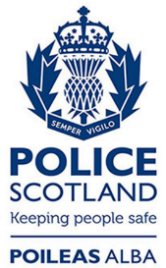 Freedom of Information ResponseOur reference:  FOI 24-1319Responded to:  20 May 2024